Познавательно-творческий проект на тему: «Народные промыслы» во второй младшей группеВид проекта: познавательно-творческий.Участники: дети второй младшей группы, воспитатель Трошина Г.П., родители.Срок реализации: 7.11.23-13.11.23г.Актуальность темы:В последнее время тема патриотического воспитания очень актуальна. Воспитание любви к Родине является одним из основных принципов современной педагогики. Родина впервые предстает перед ребенком в образах, звуках, красках, играх. Все это изобилие несет в себе народное творчество, богатое и разнообразное по своему содержанию.В процессе творческой деятельности, основанной на изучении традиций русского народа, у детей обогащается представление об окружающей действительности, обогащается жизненный опыт, развивается речь, формируется самооценка, навыки положительных взаимоотношений с другими детьми и воспитателем.Цель проекта: Формировать у детей представление о традициях и обычаях русского народа. Воспитывать любовь и гордость за свою страну, свой народ.Задачи проекта:1.Познакомить детей с традициями и обычаями русского народа.2.Развивать память, воображение, речь.3.Воспитывать уважение к русской культуре.Планируемый результат:1.Знакомство с  русской культурой, обогащение представлений о традициях русского народа, обогащение жизненного опыта.2.Знакомство с Филимоновской и Дымковской игрушкой.3.Знакомство с Хохламской росписью4.Знание русских народных сказок, потешек, закличек.5.Уважение к традициям и культуре русского народа, интерес к культурным традициям.1 этап – подготовительный1.Подбор методической и художественной литературы, иллюстративного материала по теме.2.Составление перспективного плана.3.Пополнение дидактического материала по заданной теме.5.Пополнение уголка художественного творчества дымковскими и филимоновскими игрушками, иллюстрациями по теме.6.Пополнение книжного уголка новыми книгами с русскими народными сказками, потешками.7.Подбор предметов народного быта.8.Выбор формы работы с родителями.9.Выбор основных мероприятий.Работа с родителями:1.Выставка совместных работ.2.Выставка детских рисунков. 2 этап Основной1.Проведение занятий (фронтальных, подгрупповых, индивидуальных). 2.Выставка «Изделия народных мастеров»
3.Чтение русских народных сказок, потешек.
4.Беседы о народных промыслах.3 этап – заключительный.1.Подведение итогов проекта.2.Выставка совместных работОсновная часть проекта: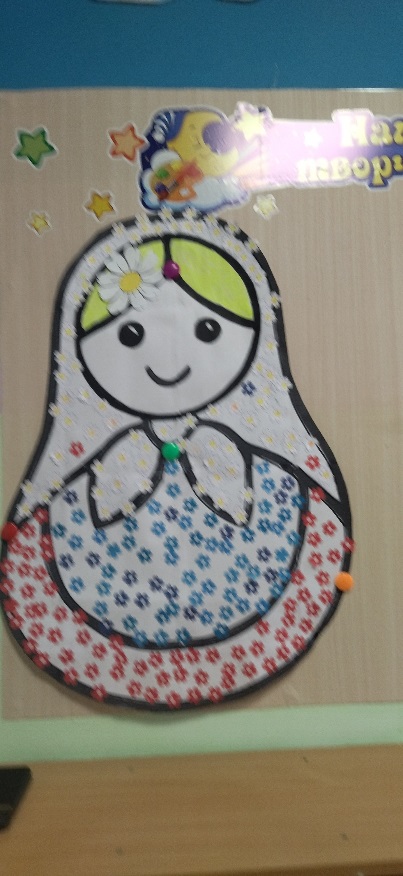 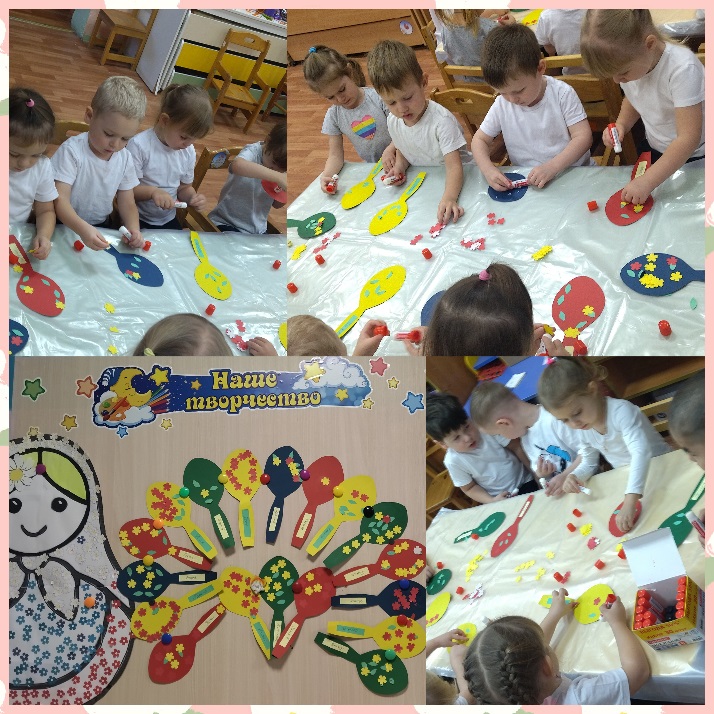 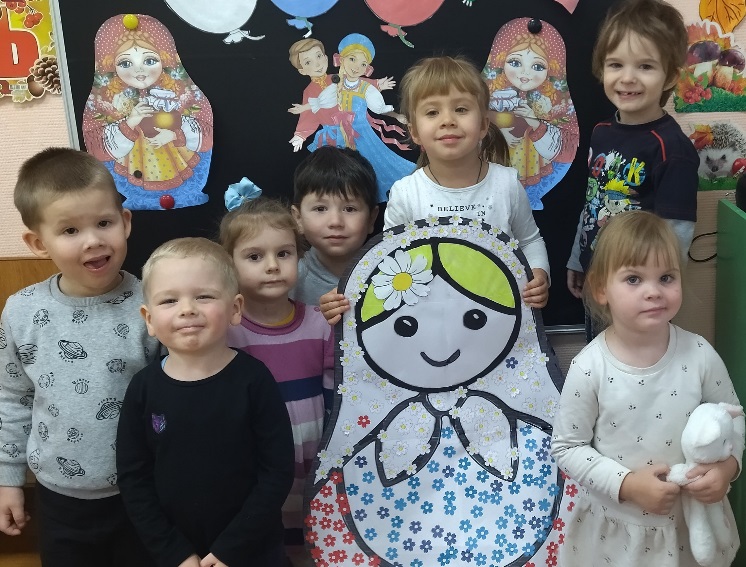 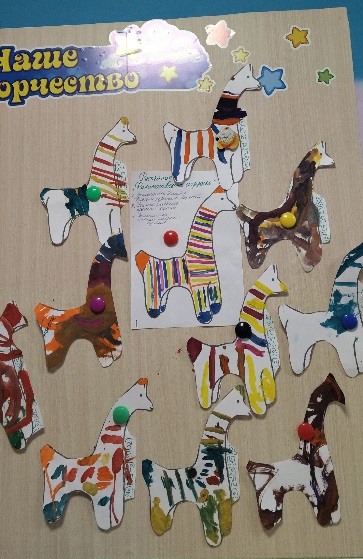 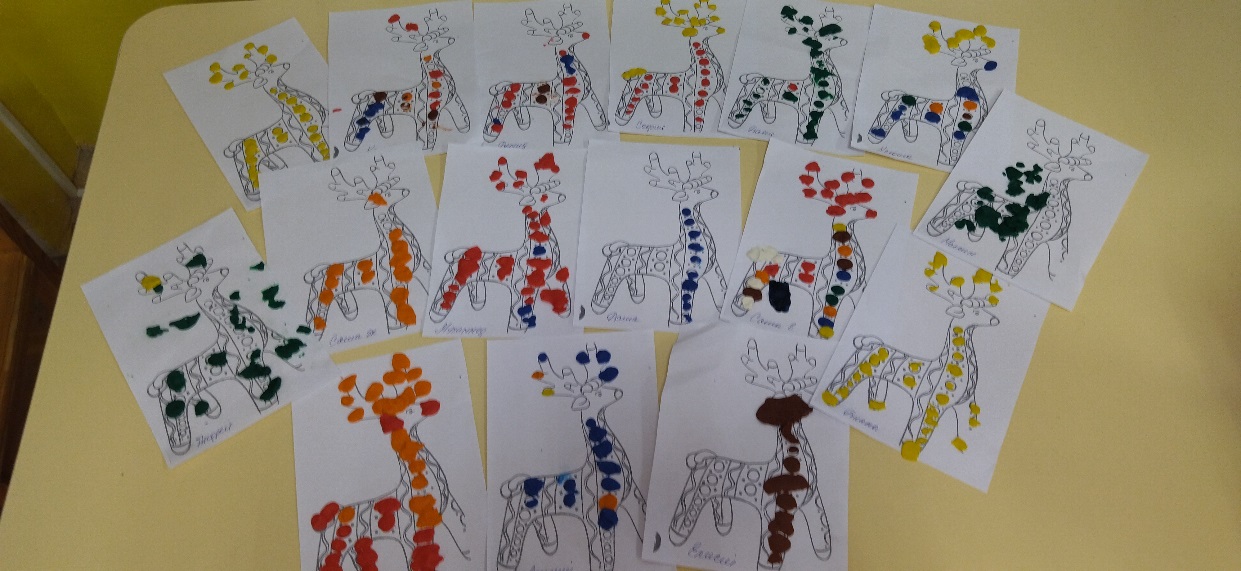 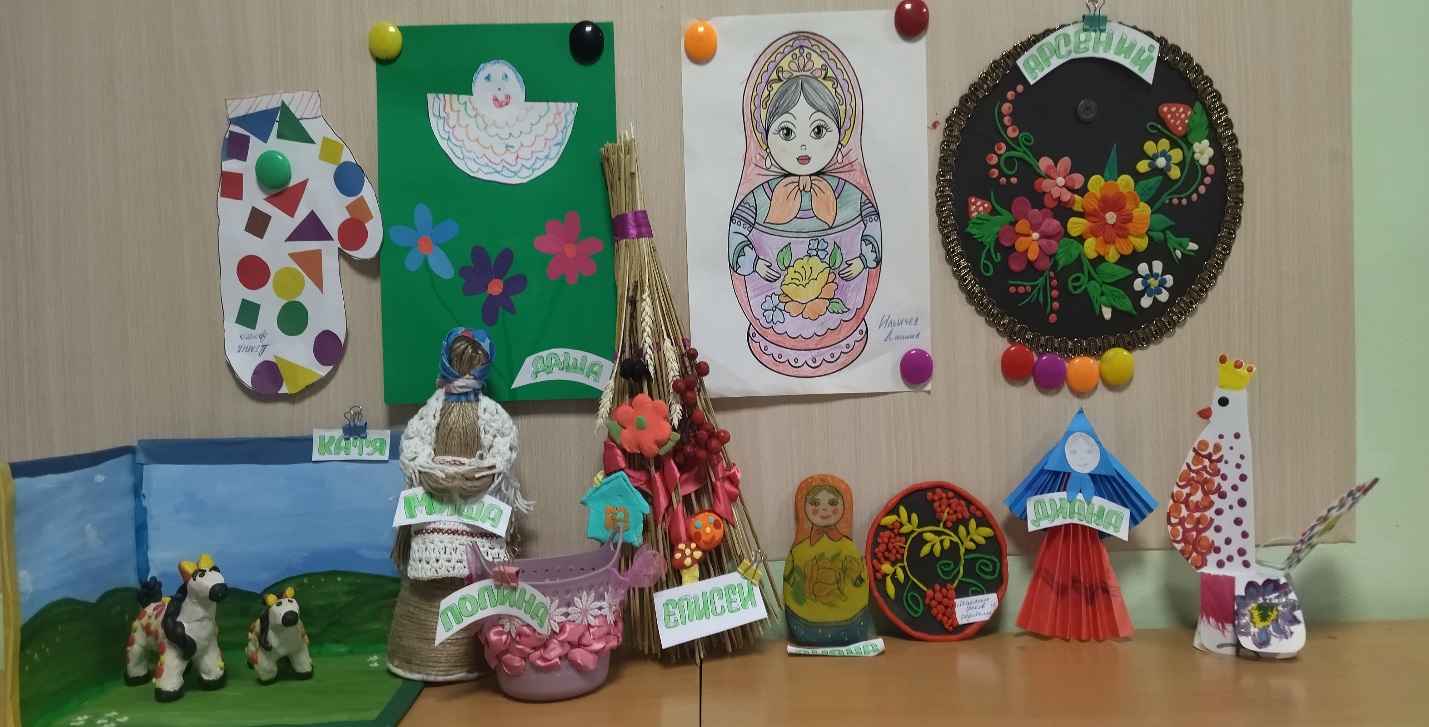 темасодержаниецельРусская матрешкаБеседа «Знакомство с русской матрешкой»Д/И «Матрешка»Коллективная аппликацияПознакомить детей с историей русской матрешки. Прививать интерес к русской культуреУчить сравнивать предметы по величине и раскладывать их в возрастающем и убывающем порядке.Формировать у детей интерес к русскому прикладному искусству.«Русь мастеровая»Беседа на тему «Город мастеров»Рассматривание иллюстраций с изображением древних профессий.Чтение русской народной сказки «Петушок и бобовое зернышко». Рисование «филимоновская игрушка».Аппликация  по мотивам Хохломской росписиРассматривание дымковской игрушки. (+ раскраска с пластилинографией)Чтение потешек.Познакомить детей с ремесленными профессиями в древнем городе. Воспитывать интерес к народному творчеству.Продолжать знакомить с традициями русского народа. Воспитывать интерес к истории.Воспитывать интерес к русским народным сказкам, беседовать по содержанию сказки.Воспитывать интерес к народным игрушкам. Учить пользоваться несколькими цветами, рисовать прямые линии.Познакомить с элементами Хохломской росписи. Учить располагать узор. . Воспитывать желание творить самим.Учить выделять простейшие элементы росписи. Учить работе с пластилиномИспользовать фольклор как источник познавательного и нравственного развития детей.Домашнее заданиеСовместная поделкаРазвитие интереса у детей и взрослых к художественным видам творчества.  Выявление талантливых людей в области художественного творчества.  Популяризация народного искусства и сохранение культурных ценностей.